FIVTH SEMESTER OPEN ELECTIVE COURSE SYLLABUS OFFERED BY HSS DEPARTMENT UNDER CBCS SCHEME 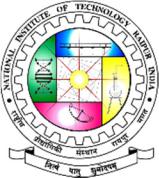 Course: Coexistence Based Universal Human Values and EthicsB.Tech 8th  Sem (CBCS Scheme): All Engineering BranchesNumber of periods: 3 periods per weekCourse code: HS108312HSCredit: 03Offered by the Department of Humanities and Social SciencesCourse Objectives (CO):1.To help students initiate a process of dialogue within themselves to know what they ‘really want to be’ in their life and profession2. To develop the understanding of Self, Family, Relationships, Values, Nature and Coexistence Harmony.3.To facilitate the students in applying the understanding of harmony in existence in their profession and lead an ethical life4. Helping to understand the undivided society and universal system globally. Global well-being.	Course Syllabus:Unit 1. Understanding Universal Human Values  Understanding the Coexistence based Universal Human Values and EthicsTransformation and development in human consciousness1.3. Human conduct. Unit2. Understanding Harmony in the Human BeingUnderstanding the human being Universal Human Goals2.3. Attributes of a wise humanUnit-3. Understanding Harmony in the Family and Society3.1. Understanding harmony in the Family and society.3.2. A view of universal human constitution.3.3. Improve Absolute Self Confidence, Self-counseling, Self-right evaluationUnit-4.  Understanding Harmony in the Nature and ExistenceHarmony in Nature, Realizing Existence as Co-existence at All LevelsProfessional Ethics in the Light of Right Understanding4.3.  Vision for Holistic Technologies: Production Systems and Management ModelsText Books: -Nagraj A., Manav Vyvahar Darshan, Divya Path Sansthan, Amarkantak. English translation. 2003, 2015Nagraj A., Avartanshil Arthshastra, Divya Path Sansthan, Amarkantak.  2009Nagraj A., Vyvhar Vadi Samajshastra, Divya Path Sansthan, Amarkantak.  2009R R Gaur, R Sangal, G P Bagaria, A Foundation Course in Human Values and professional ethics. 2010Reference Books: -Nagraj A., Samadhanatmak Bhoutikvad,  Divya Path Sansthan, Amarkantak. 2009Nagraj A., Karm Darshan, Divya Path Sansthan, Amarkantak.. 2017Nagraj A., Manav Abhyas Darshan, Divya Path Sansthan, Amarkantak.. 2018      All pdf books web sitelink: https://madhyasth-darshan.info/browse-texts/download/#Nagraj.https://u.pcloud.link/publink/show?code=kZAEXckZBGWKQdvaNUhqAiLi9qGp0RC0edyV#folder=8193729088&tpl=publicfoldergridhttps://u.pcloud.link/publink/show?code=kZzWXckZkDCvrnL3KuuCOyRzUPU0eRT4NDQk#folder=7237891157&tpl=publicfoldergrid https://www.youtube.com/results?search_query=value+education+nit+raipurhttp://madhyasth-darshan-definitions.blogspot.com/ https://www.youtube.com/channel/UCkg9tIpvZr6-A2RHyl5XcsQ/videoshttps://u.pcloud.link/publink/show?code=VZU5C0VZVCSFX0ysBjznWhJqFSRXV4t8XiTX  